Publicado en  el 11/10/2016 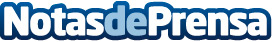 Llegan a España los smartphones de IntexLa compañía Intex ha aterrizado en España con sus smartphones, que se caracterizan por sus precios económicos alrededor de 85 euros.Datos de contacto:Nota de prensa publicada en: https://www.notasdeprensa.es/llegan-a-espana-los-smartphones-de-intex_1 Categorias: Innovación Tecnológica http://www.notasdeprensa.es